Stretch Routine C (with clockwise jog)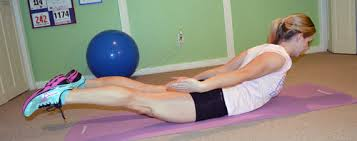 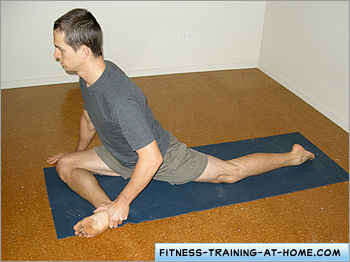 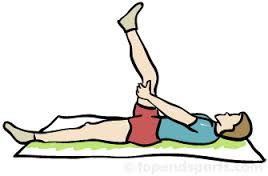 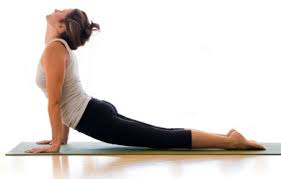 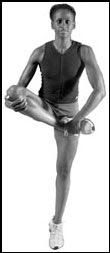 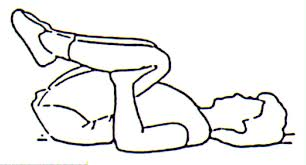 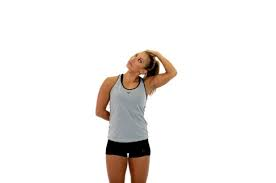 